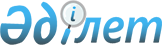 Об утверждении санитарных правил "Санитарно-эпидемиологические требования к вагону-ресторану пассажирского поезда и условиям перевозки организованных детских коллективов железнодорожным транспортом"
					
			Утративший силу
			
			
		
					Приказ Министра здравоохранения Республики Казахстан от 28 июля 2010 года № 550. Зарегистрирован в Министерстве юстиции Республики Казахстан 13 августа 2010 года № 6390. Отменен приказом Министра здравоохранения Республики Казахстан от 18 мая 2012 года № 362.
      Сноска. Отменен приказом Министра здравоохранения РК от 18.05.2012 № 362.

      Примечание РЦПИ!

      Порядок введения в действие приказа см. п. 6.
      В соответствии с подпунктом 5) пункта 1 статьи 7, пунктами 1), 6), 10), 18), 21), 28), 30) статьи 145 Кодекса Республики Казахстан от 18 сентября 2009 года "О здоровье народа и системе здравоохранения" ПРИКАЗЫВАЮ:
      1. Утвердить санитарные правила:
      1) "Санитарно-эпидемиологические требования к вагону-ресторану пассажирского поезда" согласно приложения 1 к настоящему приказу;
      2) "Санитарно-эпидемиологические требования к условиям перевозки организованных детских коллективов железнодорожным транспортом" согласно  приложения 2 к настоящему приказу.
      2. Комитету государственного санитарно-эпидемиологического надзора Министерства здравоохранения Республики Казахстан (Оспанов К.С.) направить настоящий приказ на государственную регистрацию в Министерство юстиции Республики Казахстан.
      3. Департаменту административно-правовой работы Министерства здравоохранения Республики Казахстан (Бисмильдин Ф.Б.) обеспечить официальное опубликование настоящего приказа после его государственной регистрации в Министерстве юстиции Республики Казахстан.
      4. Признать утратившими силу приказы Министра здравоохранения Республики Казахстан:
      1) от 24 июня 2004 года № 496 "Об утверждении санитарно-эпидемиологических правил и норм "Санитарно-эпидемиологические требования к вагону-ресторану пассажирского поезда" (зарегистрирован в Реестре государственной регистрации нормативных правовых актов под № 2987, опубликован в Бюллетене нормативных правовых актов РК, 2005 года, № 14, ст. 55);
      2) от 22 октября 2008 года № 555 "Об утверждении санитарных правил "Санитарно-эпидемиологические требования к условиям перевозки организованных детских коллективов железнодорожным транспортом" (зарегистрирован в Реестре государственной регистрации нормативных правовых актов под № 5374, опубликован в "Юридическая газета" от 26 декабря 2008 г. № 195 (1595).
      5. Контроль за исполнением настоящего приказа возложить на ответственного секретаря Министерства здравоохранения Республики Казахстан Садыкова Б.Н.
      6. Настоящий приказ вводится в действие по истечении десяти дней после дня его первого официального опубликования. Санитарные правила "Санитарно-эпидемиологические требования
к вагону-ресторану пассажирского поезда"
1. Общие положения
      1. Санитарные правила "Санитарно-эпидемиологические требования к вагону-ресторану пассажирского поезда" (далее - санитарные правила) устанавливают санитарно-эпидемиологические требования к пунктам экипировки, водоснабжению, канализованию, освещению и вентиляции, устройству и содержанию, производственному оборудованию, инвентарю, посуде и таре, приему и хранению сырья и пищевых продуктов, кулинарной обработке пищевых продуктов и реализации готовых блюд, транспортировке пищевых продуктов, соблюдению правил личной гигиены и мероприятию по борьбе с насекомыми и грызунами.
      2. В настоящих санитарных правилах использованы следующие определения:
      1) вагон-ресторан - пункт общественного питания, где производится хранение, приготовление и реализация пищевых продуктов в пути следования пассажирского поезда;
      2) буфет-бар - отведенный участок в вагоне пассажирского поезда или электропоезда под устройство стойки бара с соответствующим оборудованием, для реализации напитков, соков, воды и нескоропортящейся продукции в заводской упаковке;
      3) междупутье - участок между железнодорожными путями;
      4) порейсовые нормы - нормы продуктов питания, разделочного инвентаря, посуды, выдаваемых на один рейс пассажирского поезда;
      5) пункт экипировки - специализированный участок железнодорожных путей, где осуществляется оснащение и подготовка вагона-ресторана в рейс;
      6) экипировка - подготовка и оснащение вагона-ресторана.
      3. Изготовление, хранение и реализация продуктов питания пассажирам поездов дальнего и межгосударственного следования производится в вагоне-ресторане пассажирского поезда, в соответствии с требованиями настоящих санитарных правил. Допускается доставка готовой пищи пассажирам в вагоны пассажирского поезда в сервисной тележке. 2. Санитарно-эпидемиологические требования к пунктам экипировки
      4. Юридические и физические лица на вагон-ресторан оформляют санитарный паспорт установленного образца.
      5. Экипировка вагона-ресторана должна осуществляться в пункте экипировки. В пункте экипировки проводятся:
      1) генеральная уборка помещений вагона-ресторана с применением моющих и дезинфицирующих средств, разрешенных к применению в Республике Казахстан согласно прилагаемым к ним инструкциям (далее - разрешенные дезинфицирующие средства);
      2) заправка вагона-ресторана питьевой водой;
      3) текущий ремонт и техническое обслуживание;
      4) дезинфекция, дезинсекция и дератизация;
      5) загрузка твердого и мягкого инвентаря, посуды;
      6) загрузка продовольственного сырья, пищевых продуктов, напитков.
      6. Пункты экипировки должны быть подключены к разводящей сети централизованной системы водоснабжения, канализации и обеспечены ливневой системой канализации. Оборудуются: заправочными колонками питьевой воды, устройствами для зарядки аккумуляторов, мусоросборниками, проездами и средствами механизации погрузочно-разгрузочных работ. 3. Санитарно-эпидемиологические требования к водоснабжению,
канализованию, освещению и вентиляции
      7. Должно осуществляться устройство систем водоснабжения и канализации вагона-ресторана.
      8. Вагон-ресторан должен быть обеспечен запасом питьевой воды на период всего рейса пассажирского поезда. Вода, заливаемая в емкости вагона-ресторана должна соответствовать требованиям к питьевой воде. Заправка питьевой водой должна производиться только от специальных водозаправочных колонок.
      9. Емкости для хранения воды в вагоне-ресторане должны очищаться, промываться и дезинфицироваться не реже одного раза в десять дней в пунктах экипировки. Для дезинфекции емкостей должны применяться разрешенные дезинфицирующие средства.
      10. Промывка и дезинфекция системы водоснабжения проводятся по графику и на основании актов должностных лиц, осуществляющих государственный санитарно-эпидемиологический надзор с соответствующей записью в журнале технического состояния вагона-ресторана.
      11. Для обеспечения вагона-ресторана горячей водой устанавливается автономный водонагреватель (температура воды должна быть не ниже плюс 800С).
      12. Горячая и холодная вода должна быть подведена через смесители к моечным ваннам, предназначенным для мытья столовой и кухонной посуды, инвентаря, технологической обработки сырья и продуктов. Температура горячей воды должна быть не менее от плюс 50 до плюс 650С.
      13. Для работников вагона-ресторана оборудуется душевое помещение, оснащенное раковиной с подводкой холодной и горячей воды через смеситель, гибким шлангом со съемной душевой сеткой.
      14. Производственные пищевые отходы и мусор собираются в плотно закрывающиеся мусоросборники с полиэтиленовыми мешками. Мешки с отходами и мусором, по мере наполнения, сбрасываются в мусоросборники вокзалов (станций). Ежедневно в конце работы все мусоросборники промываются горячей водой с добавлением моющих средств и дезинфицируются.
      15. При отсутствии холодной или горячей воды, неисправном техническом состоянии систем водоснабжения и канализации работа вагона-ресторана не допускается.
      16. На перронах вокзалов, остановочных пунктах и в пределах санитарных зон спуск сточной воды из моечных ванн не допускается.
      17. Должно быть устройство и эксплуатация систем вентиляции, отопления и кондиционирования воздуха. Вагон-ресторан оборудуется механической приточно-вытяжной вентиляцией и кондиционером. Система вентиляции вагона-ресторана должна функционировать непрерывно от пункта отправления до пункта назначения, обеспечивать равномерное распределение воздуха и предотвращать поступление запахов из пищеблока в обеденный зал.
      18. Для удаления избытков тепла и влаги из пищеблока, моечной столовой посуды, предусматривают подачу наружного воздуха, который очищается с помощью фильтров.
      19. Допускается использование в пищеблоке плит, работающих на твердом и жидком топливе.
      20. Вентиляционные камеры от котельных отделений и пищеблока должны быть тщательно изолированы, для предотвращения подсоса воздуха. Отопительные приборы должны иметь защитные кожухи.
      21. Помещения, в которых имеются источники загрязнения воздуха (газ, пыль, запахи), теплового излучения должны быть оборудованы местной вытяжной вентиляцией.
      22. Температура воздуха, подаваемого в салон вагона-ресторана при подогреве должна быть не ниже плюс 180С и не более плюс 260С, а при охлаждении его не ниже плюс 160С.
      23. Система отопления вагона-ресторана должна поддерживать температуру воздуха плюс 220С плюс-минус 20С.
      24. Для искусственного освещения используют люминесцентные лампы, имеющие защитную арматуру.
      25. Искусственное освещение должно обеспечивать нормируемую освещенность. Должно быть предусмотрено аварийное освещение при эвакуации людей.
      26. Хранение отработанных люминесцентных ламп в помещении вагона-ресторана не допускается. Хранение должно осуществляться в отдельном помещении пункта экипировки. 4. Санитарно-эпидемиологические требования к устройству
и содержанию
      27. Вагон-ресторан должен иметь следующие помещения: пищеблок, обеденный зал, кладовая для хранения продуктов и душевая (умывальная).
      Пищеблок подразделяется на производственные участки: кухня с моечной для кухонной посуды, моечная для столовой посуды, сервизная, буфетное отделение и кладовая.
      28. Не допускается использование производственных и бытовых помещений вагона-ресторана для других целей.
      29. Моечная для столовой посуды должна размещаться смежно кухне, имея непосредственную связь с ней. Сервизная пищеблока должна обеспечивать удобную связь с обеденным залом. Кладовые помещения размещаются в участках вагона-ресторана, удобных для загрузки продуктов и не затрудняющих их очистку и дезинфекцию.
      30. Обеденный зал оборудуется столами, облицовка которых произведена из материалов, устойчивых для влажной уборки разрешенными моющими и дезинфицирующими средствами. Столы по периметру должны быть окантованы бортиком высотой не менее 5 миллиметров. У каждого стола у подоконника оборудуются гнезда-держатели для бутылок.
      31. Ширина прохода между рядами столов в обеденном зале вагона-ресторана должна обеспечивать проход официанта с сервисной тележкой.
      32. В обеденном зале устанавливаются фиксированные полумягкие сиденья со спинками, обивочный материал, которых должен позволять производить влажную уборку разрешенными моющими и дезинфицирующими средствами.
      33. Текущая уборка помещений производится по мере загрязнения, но не реже двух раз в течение 24 часов с применением разрешенных моющих и дезинфицирующих средств. Моющие и дезинфицирующие средства хранятся в таре изготовителя или в промаркированной, затемненной таре с крышкой в специально отведенном месте.
      34. Уборочный инвентарь маркируется, закрепляется за каждым производственным участком, помещением и хранится раздельно в специально выделенных местах.
      35. Вход посторонним лицам в производственные помещения (участки) не допускается.
      36. Допускается оборудовать буфет-бар в вагоне пассажирского поезда или электропоезда, если на условия, позволяющие осуществлять хранение, применение и реализацию продуктов питания, при наличии санитарно-эпидемиологического заключения.
      37. Площадь помещения буфет-бара, включая посадочные места, должна быть не менее 15 квадратных метров.
      38. Буфет-бар должен иметь:
      1) стойку бара с витринами, шкафами, полками;
      2) холодильное оборудование (шкафы, прилавки, витрины);
      3) одноразовую посуду с приборами - для отпуска нескоропортящейся продукции;
      4) фиксированные столы и полумягкие сиденья со спинками для посетителей, не менее восьми посадочных мест;
      5) мусоросборник с педальной крышкой и полиэтиленовыми мешками для пищевых отходов;
      6) уборочный инвентарь. 6. Санитарно-эпидемиологические требования к производственному
оборудованию, инвентарю, посуде и таре
      39. Производственное оборудование, механизмы для обработки продуктов должны устанавливаться в пищеблоке с учетом свободного доступа к ним персонала.
      40. Производственный инвентарь, кухонная и столовая посуда, тара, покрытие производственных столов должны быть выполнены из материалов, разрешенных к применению в Республике Казахстан.
      41. В пищеблоке плита оборудуется по периметру бортиком и воздушной завесой с вытяжным зонтом. Пищеблок вагона-ресторана должен иметь следующие производственные оборудования:
      1) плиту с духовым шкафом;
      2) конвекционную печь (укомплектованную термопарами);
      3) холодильное оборудование (шкафы, витрины, прилавки, камеры);
      4) производственные столы для сырых и готовых продуктов;
      5) стол для сервирования (у стен между пищеблоком и сервизной);
      6) шкафы для приправ, хранения посуды и кухонного инвентаря, сушильный;
      7) мусоросборник для пищевых отходов с крышкой и полиэтиленовыми мешками.
      42. При использовании готовой продукции глубокой заморозки дополнительно предусматривается низкотемпературное холодильное оборудование.
      43. В пищеблоке предусматривается специально оборудованное место для кратковременного хранения и обработки овощей.
      44. Производственные столы для обработки сырых и вареных продуктов изготавливаются с покрытиями без швов с закругленными краями.
      45. В моечном помещении должны быть установлены:
      1) стол для приема использованной столовой посуды;
      2) для мытья посуды ручным способом - трехсекционные ванны для кухонной и столовой посуды, двухсекционные для стеклянной посуды и столовых приборов, с подводкой холодной и горячей воды к каждому гнезду ванны через смесители с душирующими насадками и пробками с цепочками для закрытия сливных отверстий;
      3) места для просушки и хранения чистой посуды;
      4) мусоросборник с педальной крышкой для пищевых отходов.
      46. Сточные трубы оборудуются обогревом против замерзания.
      47. Сервизная должна иметь стол для приема готовых блюд, шкаф для хранения чистых приборов и стаканов, хлеборезку и иное оборудование, используемое при сервировке.
      48. В кладовых помещениях выделяются места для хранения овощей, картофеля, фруктов и отдельно для хранения сухих продуктов, а также устанавливаются холодильное оборудование для сырых и готовых продуктов.
      49. Пищеблок вагона-ресторана должен быть обеспечен мясорубкой для сырого мяса или универсальным приводом со сменным механизмом.
      Использовать мясорубку для измельчения вареных продуктов не допускается.
      50. Для разделки мяса, рыбы, овощей и других продуктов используются специальные ножи и разделочные доски из твердых пород дерева (ясень, береза, клен, дуб) гладко выструганные, без щелей и зазоров, или иных материалов, разрешенных к применению в Республике Казахстан.
      Специальные ножи и разделочные доски маркируются на боковой поверхности по назначению: "СМ" (сырое мясо), "СР" (сырая рыба), "ВР" (вареная рыба), "ВМ" (вареное мясо), "СО" (сырые овощи), "ВО" (вареные овощи), "МГ" (мясная гастрономия), "РГ" (рыбная гастрономия), "X" (хлеб), "С" (сельдь).
      51. Хранение разделочных досок и специальных ножей для сырой и готовой продукции должно производиться раздельно. Хранить разделочные доски следует в положении "на ребре" в ячейках, друг на друге не допускается.
      52. Для приготовления и хранения готовой пищи используют посуду из нержавеющей стали. Алюминиевая и дюралюминиевая посуда используется только для приготовления и кратковременного хранения пищи (не более одного часа).
      53. Не допускается использовать кухонную и столовую посуду с трещинами, отбитыми краями, поврежденной поверхностью и деформированную.
      54. Столовая и чайная посуда должна быть фаянсовая, фарфоровая, стеклянная, а столовые приборы - из нержавеющей стали. Допускается использование посуды из полимерных материалов, разрешенных к применению в Республике Казахстан.
      55. Мытье столовой посуды должно производиться в следующем порядке:
      1) механическое удаление остатков пищи;
      2) мытье в первой секции ванны при температуре воды не ниже плюс 400С с добавлением моющих средств;
      3) мытье во второй секции ванны в воде с температурой не ниже плюс 400С и добавлением моющих средств в количестве, в два раза меньше, чем в первой секции ванны;
      4) ополаскивание посуды в третьей секции ванны горячей проточной водой с температурой не ниже плюс 650С;
      5) просушивание посуды на решетчатых полках, стеллажах.
      56. Мытье стеклянной посуды и столовых приборов в двухсекционной ванне проводится в следующем порядке:
      1) мытье водой с температурой не ниже плюс 400С с добавлением моющих средств;
      2) ополаскивание проточной водой с температурой не ниже плюс 650С;
      3) просушивание на сетках, стеллажах.
      57. В конце рабочего дня проводится обязательная дезинфекция всей столовой посуды и приборов разрешенными дезинфицирующими средствами.
      58. Порядок мытья кухонной посуды:
      1) механическая очистка от остатков пищи;
      2) мытье щетками в воде с температурой не ниже плюс 400С с добавлением разрешенных моющих средств;
      3) ополаскивание горячей проточной водой с температурой не ниже плюс 650С;
      4) просушивание в опрокинутом положении на решетках-сушилках.
      59. Мытье технологического оборудования проводится по мере его загрязнения и по окончании работы. Производственные столы в конце работы моются с применением разрешенных моющих и дезинфицирующих средств, промываются горячей водой и вытираются.
      60. После каждой технологической операции разделочный инвентарь подвергают обработке: механической очистке, мытью горячей водой с моющими средствами, споласкиванию горячей проточной водой, просушиванию на решетчатых металлических стеллажах.
      61. По окончании работы сменные механизмы к универсальному приводу или мясорубку необходимо разобрать, промыть, обработать кипятком, просушить и хранить в специально отведенном месте.
      62. Щетки, мочалки для мытья посуды должны ежедневно после работы промываться, кипятиться в течение 10-15 минут, просушиваться и храниться в специально выделенном месте.
      63. Подносы, кассеты для столовых приборов и приборы для специй промываются в ванных для столовой посуды горячей водой с добавлением моющих средств, ополаскиваются и насухо вытираются чистыми салфетками.
      64. Сита для процеживания бульона, каждый раз после употребления, промывают горячей водой и просушивают.
      65. Чистая кухонная посуда и инвентарь хранятся в специальных подвесных шкафах.
      66. Мытье тары из-под полуфабрикатов должно производиться в ванне для кухонной посуды только после окончания работы пищеблока. Тара из-под полуфабрикатов должна храниться в специально отведенном месте. 7. Санитарно-эпидемиологические требования к приему и хранению
сырья и пищевых продуктов
      67. Количество продуктов и продовольственного сырья, загружаемого в вагон-ресторан, должно определяться сроками их хранения и реализации, а также вместимостью холодильного оборудования.
      68. Условия хранения и сроки реализации скоропортящихся пищевых продуктов выполняются в соответствии с требованиями действующих санитарных правил. В документах на скоропортящиеся продукты должны быть отметки о времени их изготовления, отпуска и сроках реализации.
      69. В вагон-ресторан не допускается принимать:
      1) продовольственное сырье и пищевые продукты без сопроводительных документов, подтверждающих их безопасность;
      2) мясо без клейма и ветеринарного свидетельства;
      3) субпродукты;
      4) молоко и молочные продукты во флягах;
      5) рыбу, раков, сельскохозяйственную птицу без ветеринарного свидетельства, не потрошеную птицу;
      6) яйца с загрязненной скорлупой, с насечкой, "тек", "бой", а также куриные яйца из хозяйств, неблагополучных по сальмонеллезу, утиные, гусиные и яйца других птиц;
      7) консервы с нарушением герметичности банок, бомбажные, "хлопуши", банки с ржавчиной, деформированные, без этикеток;
      8) крупу, муку, сухофрукты и другие продукты, зараженные амбарными вредителями;
      9) овощи и фрукты с наличием плесени и признаками гнили;
      10) грибы;
      11) пищевые продукты с истекшими сроками годности и признаками недоброкачественности;
      12) продукты домашнего приготовления.
      70. Пищевые продукты, поступающие в вагон-ресторан должны соответствовать требованиям действующих нормативных документов. Прием продуктов в вагоны-рестораны начинают с проверки сопроводительных документов, удостоверяющих их безопасность.
      71. Хранение готовых и сырых продуктов и полуфабрикатов в вагоне-ресторане должно производиться раздельно в холодильниках, с соблюдением соответствующего температурного режима и товарного соседства. Не допускается совместное хранение сырых яиц с гастрономическими и молочными продуктами.
      72. Холодильники должны быть оснащены контрольными, работающими термометрами.
      73. В целях соблюдения температурного режима скоропортящейся и иной продукции холодильное оборудование должно бесперебойно снабжаться электроэнергией на всем пути следования пассажирского поезда.
      74. Хлеб и сыпучие продукты должны храниться в пристенных шкафах, нижняя полка которой должна находится от пола на расстоянии не менее 35 сантиметров. Дверцы шкафа для хлеба должны иметь отверстия для вентиляции.
      75. Масло сливочное должно храниться в заводской упаковке или брусками, завернутыми в пергамент. Молоко и молочные продукты необходимо получать в мелкой расфасовке, весом не более 0,5 литров в строгом соответствии с порейсовыми нормами. 8. Санитарно-эпидемиологические требования к кулинарной
обработке пищевых продуктов и реализации готовых блюд
      76. Реализация ассортимента блюд и изделий в вагоне-ресторане осуществляется при наличии санитарно-эпидемиологического заключения на условия их производства и реализации.
      77. Пища должна готовиться небольшими партиями, раздача горячих блюд производится непосредственно с плиты. Не допускается смешивание свежеприготовленной пищи с остатками от предыдущего дня.
      78. Оттаивание мороженого мяса должно производиться в соответствии с требованиями действующих санитарных правил.
      79. Порции отварного мяса для первых блюд должны храниться в холодильнике не более шести часов и перед отпуском подвергаться повторной термической обработке в течение десяти минут и находиться в бульоне на плите при температуре не ниже плюс 700С не более трех часов.
      80. Мясной фарш изготавливается небольшими партиями по мере необходимости и храниться не более 3 часов при температуре не более 20С. Не допускается хранение фарша вне холода.
      81. Овощи, фрукты, ягоды, очищенные овощи и зелень должны тщательно промываться проточной питьевой водой.
      82. Очищенный картофель, заготовленный для текущей реализации, во избежание потемнения хранится клубнями в холодной воде не более двух часов.
      83. Горячие блюда должны быть приготовлены не ранее чем за один час до раздачи, срок их реализации - не более 3 часов. Температура первых блюд должна быть не ниже плюс 750С, вторых блюд - не ниже плюс 650С, холодных блюд - от плюс 100 до плюс 140С.
      84. Холодные закуски хранятся в холодильном шкафу не более двух часов с момента их изготовления, бутерброды - одного часа.
      85. В вагоне-ресторане не допускается:
      1) приготовление студней, заливных, паштетов, макарон с мясным фаршем, блинчиков с мясом, пирожков с мясом и винегретов;
      2) реализация блюд из субпродуктов II-III категории и ливерных колбас;
      3) изготовление "самокваса" и реализация творога, приготовленного из непастеризованного молока.
      86. До раздачи качество готовых блюд должно проверяться поваром вагона-ресторана, готовившим блюда, с соответствующей записью в журнале органолептической оценки качества полуфабрикатов, блюд и кулинарных изделий, согласно приложению 1 к настоящим санитарным правилам.
      87. Микробиологический контроль в вагоне-ресторане осуществляется должностными лицами санитарно-эпидемиологической службы на транспорте в пункте экипировки и пути следования пассажирского поезда. 9. Санитарно-эпидемиологические требования при транспортировке
пищевых продуктов
      88. Перевозка продовольственного сырья и пищевых продуктов к вагону-ресторану должна производиться специальным транспортом, имеющим санитарный паспорт. Внутренняя отделка кузова транспорта должна быть выполнена из материалов, позволяющих проводить влажную уборку и дезинфекцию. Кузов транспорта оборудуется стеллажами из материалов, позволяющих проводить влажную уборку и дезинфекцию. Транспорт для перевозки пищевых продуктов должен иметь маркировку "продукты".
      89. Лица, сопровождающие и выполняющие погрузку и выгрузку продовольственного сырья и пищевых продуктов должны пользоваться специальной одеждой (халат, рукавицы, халат), иметь личную медицинскую книжку с результатами пройденного медицинского осмотра, гигиенического обучения и допуска к работе.
      90. Скоропортящиеся продукты должны перевозиться в охлаждаемом или изотермическом транспортном средстве. Кулинарные и кондитерские изделия перевозятся в промаркированной и чистой таре.
      91. Транспорт для перевозки пищевых продуктов ежедневно по окончании работы должен мыться с использованием моющих средств и дезинфицироваться.
      92. Использование транспорта, предназначенного для перевозки пищевых продуктов и продовольственного сырья, для других целей не допускается.
      93. Полуфабрикаты мясные, рыбные, овощные должны перевозиться в специальной маркированной таре (металлическая, полимерная или деревянная) с плотно закрывающимися крышками. Данную тару запрещается использовать для хранения сырья и готовой продукции.
      94. Полуфабрикаты из мяса должны укладываться в лотки в один слой. Фарш, мелкокусковые полуфабрикаты (гуляш, бефстроганов) завертывают в целлофан или иные материалы, разрешенные к применению в Республике Казахстан для упаковки пищевых продуктов и укладывают в лотки.
      95. Хлеб и мучные кондитерские изделия перевозятся в специальных лотках в закрытом виде. 10. Санитарно-эпидемиологические требования
по соблюдению правил личной гигиены
      96. Работники вагона-ресторана, лица, проходящие производственную практику, подлежат обязательным предварительным и периодическим медицинским осмотрам, гигиеническому обучению.
      97. Каждый работник должен иметь при себе личную медицинскую книжку с результатами прохождения медицинского осмотра, гигиенического обучения и допуска к работе.
      98. Все работники вагона-ресторана должны:
      1) следить за чистотой рук, работать в специальной одежде;
      2) подбирать волосы под колпак или косынку;
      3) при выходе из вагона-ресторана и перед посещением туалета снимать специальную одежду;
      4) мыть руки с мылом перед началом работы, после посещения туалета;
      5) при изготовлении блюд, кулинарных и кондитерских изделий снимать ювелирные украшения, часы и другие бьющиеся предметы;
      6) коротко стричь ногти и не покрывать их лаком.
      99. Работники вагона-ресторана не должны закалывать специальную одежду булавками, иголками и хранить в карманах специальной одежды личные предметы.
      100. Ежедневно перед началом смены медицинский работник проводит осмотр открытых поверхностей тела работника на наличие гнойничковых заболеваний. Лица с гнойничковыми заболеваниями кожи, нагноившимися порезами, ожогами, ссадинами, а также с инфекционными заболеваниями и при подозрении на инфекционное заболевание к работе не допускаются. Результаты осмотра заносятся в журнал установленной формы, согласно приложению 2 к настоящим санитарным правилам.
      101. В каждом вагоне-ресторане должна быть медицинская аптечка с набором медикаментов для оказания первой медицинской помощи.
      102. Слесари, электромонтеры и иные работники, занятые ремонтными работами в вагоне-ресторане должны работать в чистой специальной одежде, переносить инструменты в специально закрытом ящике.
      103. Курение, прием пищи, стирка и сушка одежды в пищеблоке не допускается.
      104. Вагоны-рестораны должны быть обеспечены достаточным количеством мыла, полотенец и комплектов специальной одежды. Хранение чистой специальной одежды производится раздельно в маркированных мешках в купе, выделенном для работников вагона-ресторана. 11. Мероприятия по борьбе с насекомыми и грызунами
      105. В вагоне-ресторане не допускается наличие насекомых и грызунов. Дезинсекция и дератизация в помещениях вагона-ресторана проводится организациями, имеющими лицензию на указанный вид деятельности, после каждого рейса, а также в иных случаях.
      106. Перед выполнением дезинсекционных и дератизационных работ пищевые продукты, посуда, инвентарь должны выноситься из вагона-ресторана. Профилактическая дезинсекция проводится только после окончания работы вагона-ресторана с последующим мытьем поверхности оборудования и мебели.  Журнал
органолептической оценки качества полуфабрикатов,
блюд и кулинарных изделий  Журнал
результатов медицинских осмотров работников вагона-ресторана
      Бригада рейса
      _________________________________________________________________
      _________________________________________________________________
      Начальник (бригадир)
      _________________________________________________________________
                                          ФИО Санитарные правила
"Санитарно-эпидемиологические требования к условиям перевозки
организованных детских коллективов железнодорожным
транспортом"
1. Общие положения
      1. Санитарные правила "Санитарно-эпидемиологические требования к условиям перевозки организованных детских коллективов железнодорожным транспортом" (далее - санитарные правила) устанавливают санитарно-эпидемиологические требования к условиям перевозки организованных детских коллективов и противоэпидемическим (профилактическим) мероприятиям при перевозке организованных детских коллективов железнодорожным транспортом.
      2. В настоящих санитарных правилах использованы следующие определения:
      1) организованный детский коллектив - коллектив не менее чем из 10 детей, в возрасте от 6 до 18 лет, следующий железнодорожным транспортом по одному маршруту в одном вагоне, поезде, в сопровождении взрослых и медицинского работника;
      2) организаторы поездки детей - юридические и физические лица. 2. Санитарно-эпидемиологические требования
к условиям перевозки организованных детских коллективов
      3. При продолжительности поездки более одних суток в схему пассажирского поезда включается вагон-ресторан.
      4. Пассажирские вагоны, предназначенные для перевозки организованных детских коллективов, снабжаются ремнями безопасности для верхних полок.
      5. Входные двери обеспечиваются подножками с достаточным количеством ступенек для посадки с низкой платформы.
      6. Оборудование пассажирского вагона, вагона-ресторана, технические параметры внутреннего пространства, конструкция вагонов, конструкционные и отделочные материалы обеспечиваются в соответствии с требованиями действующих санитарных правил.
      7. Пассажирский вагон оснащается противоэпидемической укладкой в соответствии с приложением 1 к настоящим санитарным правилам, а также медицинскими носилками на случай выявления в пути следования больного, подозрительного на заболевание карантинными инфекциями.
      8. Пассажирский вагон, для перевозки детских коллективов, укомплектовывается дополнительно противопедикулезной укладкой в соответствии с приложением 2 к настоящим санитарным правилам.
      9. Группы организованных детских коллективов формируются численностью не более: в возрасте от 7 до 9 лет - 24 детей; от 10 до 12 лет - 30 детей; от 13 лет и старше - 34 детей; разных возрастов - 30 детей.
      10. Организаторы поездки детей направляют в государственные органы санитарно-эпидемиологической службы на территории и железнодорожном транспорте информацию о планируемых сроках и количестве детей в соответствии с приложением 3 к настоящим санитарным правилам, не менее чем за 5 суток до отправления.
      11. Подготовленный в рейс пассажирский поезд принимается комиссией в составе представителей службы железнодорожного транспорта, организатора поездки детей и государственных органов санитарно-эпидемиологической службы на железнодорожном транспорте. Результаты осмотра оформляются актом в соответствии с приложением 4 к настоящим санитарным правилам.
      12. Организованные детские коллективы сопровождаются воспитателями, преподавателями или родителями, а также медицинскими работниками.
      13. Медицинский персонал проходит инструктаж в территориальных органах государственного санитарно-эпидемиологического надзора и на транспорте (далее - органы государственного санитарно-эпидемиологического надзора), на весь путь следования обеспечивается медицинской аптечкой.
      14. Проводники и сопровождающие лица проходят медицинские осмотры, а также гигиеническое обучение.
      15. В пассажирском поезде допускается перевозить одновременно несколько организованных детских коллективов.
      16. При посадке организованных детских коллективов первыми размещаются дети младших возрастных групп. Дети-инвалиды размещаются в отдельном купе. Все дети обеспечиваются чаем не менее 3 раз в сутки.
      17. При совместном размещении в вагоне детей и взрослых пассажиров для детей выделяется отдельный туалет.
      18. На ассортимент продуктов, входящих в дорожный набор (сухой паек), у организаторов поездки детей должно быть санитарно-эпидемиологическое заключение. Допускается в дорожный набор (сухой паек) включать следующие продукты:
      1) консервы мясные, тушеные, фаршевые, паштеты из мяса птицы, паштеты мясорастительные (из риса, круп, макаронных изделий и овощей с мясом), консервированные обеденные блюда с мясом;
      2) консервы овощные, консервы рыбные и из морепродуктов в масле (шпроты), натуральные (скумбрия);
      3) яйца куриные, вареные "вкрутую";
      4) печенье, галеты, крекеры, пряники, конфеты мягкие, хлеб и булочные изделия;
      5) соки фруктовые, напитки фруктовые и ягодные, расфасованная питьевая вода.
      19. При продолжительности поездки организованных детских коллективов более одних суток, обеспечивается горячее питание и питьевой режим.
      20. Пассажирские вагоны и вагоны-рестораны обеспечиваются безопасной питьевой водой, соответствующей органолептическим, микробиологическим и химическим нормативам.
      21. Вагон-ресторан экипируется достаточным количеством продовольственного сырья, полуфабрикатами в упакованном виде и расфасованной в емкости питьевой водой. Продовольственное сырье, полуфабрикаты, готовые продукты и расфасованная в емкости питьевая вода сопровождается документами, удостоверяющими безопасность пищевой продукции.
      22. Организованные детские коллективы обеспечиваются расфасованной в емкости питьевой водой.
      23. У организаторов поездки на ассортимент блюд и изделий в вагонах-ресторанах для питания организованных детских коллективов должно быть санитарно-эпидемиологическое заключение.
      24. Посадка в пассажирский состав больных детей (температура, жидкий стул, рвота, острая боль в животе) не допускается. При выявлении в пути следования ребенка с признаками заболевания в острой форме, ребенок изолируется в отдельное купе.
      25. Медицинский работник, сопровождающий детский коллектив, сообщает о заболевшем ребенке начальнику поезда и определяет возможность дальнейшего следования или необходимость госпитализации заболевшего на ближайшей станции в пути следования.
      26. В пути следования обеспечивается порядок извещения работников медицинских пунктов железнодорожных станций и вокзалов обо всех случаях заболеваний и травм у детей для организации встречи поезда педиатрической медицинской бригадой или специализированной бригадой скорой медицинской помощи.
      27. При необходимости транспортировки травмированного или заболевшего ребенка в стационар неспециализированным транспортом обеспечивается медицинское сопровождение.
      28. Начальник пассажирского поезда с организованным детским коллективом, затребовавшим экстренную медицинскую помощь в пути следования, обеспечивает посадку бригады медицинских работников и оформляет акт. Акт заверяется подписями начальника поезда, лица, сопровождающего группу детей, и руководителя бригады медицинских работников. В акте указываются название железнодорожных станций посадки и высадки, причина посадки бригады медицинских работников в вагон. Копия акта выдается медицинским работникам сопровождения для проезда в обратном направлении к месту дислокации медицинской организации.
      29. В случае выявления больных детей обеспечивается преемственность при проведении медицинских и санитарно-противоэпидемических (профилактических) мероприятий между медицинскими службами и органами государственного санитарно-эпидемиологического надзора по маршруту следования до станции назначения.
      30. Информация о выявленных больных на станциях отправления, прибытия и в пути следования организованных детских коллективов, а также о выявляемых в поездах фактах нарушений требований к условиям перевозки организованных детских коллективов передается в ближайший по маршруту следования медицинский пункт вокзала и в органы государственного санитарно-эпидемиологического надзора на транспорте. 3. Противоэпидемические (профилактические) мероприятия
при перевозке организованных детских коллективов
железнодорожным транспортом
      31. Медицинский работник при перевозке организованных детских коллективов:
      1) контролирует состояние здоровья детей в пути следования;
      2) оказывает медицинскую помощь заболевшим детям;
      3) организует госпитализацию больных, контролирует соблюдение детьми правил личной гигиены в вагонах.
      32. Во время рейса медицинский работник согласует свои действия с начальником поезда, должностными лицами органов государственного санитарно-эпидемиологического надзора на железнодорожном транспорте.
      33. До отправления в рейс медицинский работник:
      1) проверяет наличие справок о состоянии здоровья детей и сопровождающих их лиц;
      2) проверяет укомплектованность закрепленной медицинской аптечки медикаментами в соответствии с перечнем, своевременное пополнение и сроки годности медикаментов;
      3) проверяет наличие тетради для регистрации обращений детей за медицинской помощью;
      4) перед посадкой в поезд проводит опрос о состоянии здоровья в организованных группах с целью выявления детей с недомоганием;
      5) проверяет обеспеченность всех мест для детей постельными принадлежностями и постельным бельем.
      34. Во время рейса медицинский работник:
      1) при необходимости проводит термометрию;
      2) следит за санитарно-эпидемиологическим состоянием вагонов, санитарных узлов, которыми пользуются дети, чистоту, вентиляцию и температуру в вагонах, постоянным наличием питьевой воды, состоянием постельных принадлежностей, хранением личных продуктов детей;
      3) при проведении санитарно-противоэпидемических мероприятий медицинскому работнику помогают взрослые, сопровождающие детей в поездке;
      4) при подозрении на наличие у детей симптомов инфекционного заболевания или на пищевое отравление или при выявлении таких больных, медицинский работник совместно с проводником изолирует подозрительных и заболевших, немедленно сообщает об этом в ближайший по маршруту следования медицинский пункт вокзала и органы государственного санитарно-эпидемиологического надзора на транспорте;
      5) при помощи проводника и сопровождающих детей взрослых составляет списки контактных детей, общавшихся с подозрительными на заболевание или больными, с указанием номера вагона, фамилии, имени, отчества, даты рождения, места жительства и учебы;
      6) при питании организованных детских коллективов в вагоне-ресторане проверяет санитарное состояние зала, качество мытья посуды, требует от работников вагона-ресторана и детей соблюдения правил личной гигиены;
      7) принимает участие в составлении меню и подборе ассортимента продуктов, выдаваемых детям вместо горячей пищи;
      8) проводит бракераж готовых блюд перед началом каждого приема пищи. Результаты должны вноситься в бракеражный журнал вагона-ресторана совместно с заведующим производством и директором вагона-ресторана;
      9) выдает медикаменты, необходимые для оказания первой помощи детям во время поездки.
      35. По прибытии на станцию назначения медицинский работник выдает справку о госпитализированных лицах в пути следования, с указанием фамилии, имени, отчества, домашнего адреса ребенка, названия и адреса лечебной организации, даты госпитализации и диагноза (или отсутствия госпитализированных) должностному лицу детской оздоровительной организации.  Укладка для проведения
санитарно-противоэпидемических мероприятий при выявлении
больного или подозрительного на заболевание карантинной
инфекцией  Укладка для проведения противопедикулезных обработок  Информация о выезде железнодорожным транспортом
организованных детских коллективов
      Руководитель (организатор поездки)
            подпись _________________________
      Место печати   Акт
      Железнодорожная станция ____________________________________________
      Поезд № ______________ на перегоне "__" ____________ 20__ г.
      Настоящий акт составлен в присутствии следующих лиц:
      ____________________________________________________________________
      ____________________________________________________________________
      ____________________________________________________________________
      ____________________________________________________________________
      Станция отправления ________________________________________________
      Станция назначения _________________________________________________
      Отправка № ___________ от _________ 20__ г.
      ____________________________________________________________________
      ____________________________________________________________________
      Вагон № _______ наименование багажа или грузобагажа
      Описание обстоятельств, вызвавших составление акта:
      ____________________________________________________________________
      ____________________________________________________________________
      ____________________________________________________________________
      ____________________________________________________________________
      ____________________________________________________________________
      ____________________________________________________________________
      Подписи:
					© 2012. РГП на ПХВ «Институт законодательства и правовой информации Республики Казахстан» Министерства юстиции Республики Казахстан
				
Министр здравоохранения
Республики Казахстан
Ж. Доскалиев
"СОГЛАСОВАН"
Министр транспорта и
коммуникаций
Республики КазахстанПриложение 1
к приказу Министра здравоохранения
Республики Казахстан
от 28 июля 2010 года № 550Приложение 1
к санитарным правилам
"Санитарно-эпидемиологические
требования к вагону-ресторану
пассажирского поезда"
Дата,
время,
изготовления
продукта
Наименование
продукции,
блюда
Органолеп-
тическая
оценка,
включая
оценку
степени
готовности
продукта
Разрешение
к реализации
(время)
Ответственный
исполнитель
(фамилия,
имя, отчество
(далее - ФИО),
должность)
ФИО лица,
проводившего
оценку
Приме-
чание
1
2
3
4
5
6
7Приложение 2
к санитарным правилам
"Санитарно-эпидемиологические
требования к вагону-ресторану
пассажирского поезда"
п/п
ФИО
должность
Месяц/дни
Месяц/дни
Месяц/дни
Месяц/дни
Месяц/дни
Месяц/дни
Месяц/дни
п/п
ФИО
должность
1
2
3
4
5
...
30
1
Здоров
Отпуск
Болен
Выходной
Отстранен
от работы
...
Здоров
2Приложение 2
к приказу Министра здравоохранения
Республики Казахстан
от 28 июля 2010 года № 550Приложение 1
к санитарным правилам
"Санитарно-эпидемиологические
требования к условиям перевозки
организованных детских коллективов
железнодорожным транспортом"
№
Наименование
Количество
1.
Ведро эмалированное
3 шт.
2.
Дезинфицирующее средство по 100 грамм
4 шт.
3.
Ветошь
3 шт.
4.
Тетради для переписи контактных лиц
5 шт.
5.
Карандаш
1 шт.
6.
Маски
20 шт.
7.
Полиэтиленовые пакеты для сбора использованных масок
2 шт.Приложение 2
к санитарным правилам
"Санитарно-эпидемиологические
требования к условиям перевозки
организованных детских коллективов
железнодорожным транспортом"
№
Наименование
1.
Клеенчатый или хлопчатобумажный мешок для сбора вещей больного
2.
Лоток для сжигания или обеззараживания волос
3.
Клеенчатая пелерина
4.
Перчатки резиновые
5.
Ножницы
6.
Частый гребень (металлический)
7.
Спиртовка
8.
Косынки
9.
Вата
10.
Столовый уксус или 5-10 % уксусная кислота
11.
Шампунь "Педилин" или "Педикс", лосьон "Нитифор" или "Антибит"Приложение 3
к санитарным правилам
"Санитарно-эпидемиологические
требования к условиям перевозки
организованных детских коллективов
железнодорожным транспортом"
№
Исходные данные
Подлежит заполнению
1.
Организатор поездки (юридические и физические лица)
2.
Юридический адрес организатора поездки детей
3.
Дата выезда
4.
Станция отправления
5.
Поезд №
6.
Род вагона (межобластной спальный, купейный, мягкий)
7.
Количество детей
8.
Количество сопровождающих
9.
Наличие медицинского сопровождения (количество
врачей, средних медицинских работников)
10.
Станция назначения
11.
Наименование и адрес детской оздоровительной
организации
12.
Планируемый тип питания в пути следования
(вагон-ресторан, "сухой паек")Приложение 4
к санитарным правилам
"Санитарно-эпидемиологические
требования к условиям перевозки
организованных детских коллективов
железнодорожным транспортом"